Гуманитарный проект «Мир глазами души» 
Государственного учреждения культуры
 «Мостовская районная библиотека» 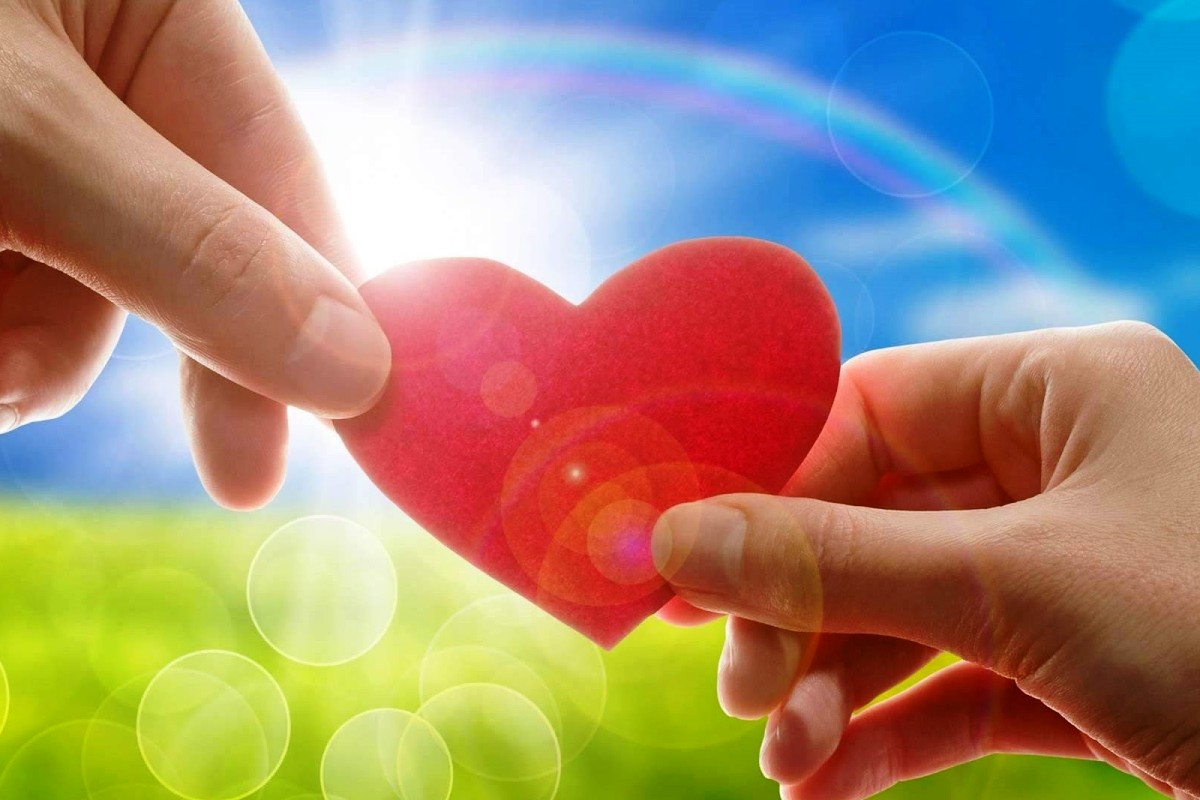 Humanitarian project “The World through the Eyes of the Soul” 
of State Cultural Institution
 “Mosty District Library” Наименование проекта: «Мир глазами души»Наименование проекта: «Мир глазами души»2. Срок реализации проекта: 12 месяцев.2. Срок реализации проекта: 12 месяцев.3. Организация-заявитель, предлагающая проект: Государственное учреждение культуры «Мостовская районная библиотека»3. Организация-заявитель, предлагающая проект: Государственное учреждение культуры «Мостовская районная библиотека»Цели проекта: Создание условий для адаптации людей с проблемами зрения, незрячих и инвалидов по зрению к самостоятельной, активной жизни и занятости через организацию обучающих, мотивационных, культурных мероприятий.Привлечение внимания общественности и волонтеров к проблемам незрячих людей, инвалидов по зрению через организацию специальных мероприятий, а также информирование об этих мероприятиях и о подопечных проекта с целью оказания им поддержки.Обеспечение равного доступа к пользованию библиотекой данной категории пользователей. Расширение доступа к различным видам информации. Удовлетворение читательских потребностей по всем отраслям знаний.Содействие образовательному процессу с применением информационных технологий и др.Цели проекта: Создание условий для адаптации людей с проблемами зрения, незрячих и инвалидов по зрению к самостоятельной, активной жизни и занятости через организацию обучающих, мотивационных, культурных мероприятий.Привлечение внимания общественности и волонтеров к проблемам незрячих людей, инвалидов по зрению через организацию специальных мероприятий, а также информирование об этих мероприятиях и о подопечных проекта с целью оказания им поддержки.Обеспечение равного доступа к пользованию библиотекой данной категории пользователей. Расширение доступа к различным видам информации. Удовлетворение читательских потребностей по всем отраслям знаний.Содействие образовательному процессу с применением информационных технологий и др.Задачи, планируемые к выполнению в рамках реализации проекта: Изучение ситуации на территории Мостовского района в направлении оказания библиотечных услуг инвалидам по зрению, людям с проблемами зрения, незрячим людям.Создание и оснащение социального библиоцентра «Место встречи – библиотека”.Организация психологических, мотивационных тренингов для людей с проблемами зрения на предмет активной, полноценной и самостоятельной жизни.Организация научно-просветительских мероприятий для специалистов и общественности по проблеме адаптации и интеграции незрячих и слабовидящих пользователей в жизнь общества, в том числе мероприятия для детей.Организация культурных и досуговых мероприятий для людей с проблемами зрения для расширения их кругозора и стимулирования активности.Организация инклюзивной команды проекта и подготовка к работе.Организация процесса информационной поддержки проекта. Задачи, планируемые к выполнению в рамках реализации проекта: Изучение ситуации на территории Мостовского района в направлении оказания библиотечных услуг инвалидам по зрению, людям с проблемами зрения, незрячим людям.Создание и оснащение социального библиоцентра «Место встречи – библиотека”.Организация психологических, мотивационных тренингов для людей с проблемами зрения на предмет активной, полноценной и самостоятельной жизни.Организация научно-просветительских мероприятий для специалистов и общественности по проблеме адаптации и интеграции незрячих и слабовидящих пользователей в жизнь общества, в том числе мероприятия для детей.Организация культурных и досуговых мероприятий для людей с проблемами зрения для расширения их кругозора и стимулирования активности.Организация инклюзивной команды проекта и подготовка к работе.Организация процесса информационной поддержки проекта. 4. Целевая группа: молодые и взрослые люди с заболеваниями зрения, незрячие и инвалиды по зрению.4. Целевая группа: молодые и взрослые люди с заболеваниями зрения, незрячие и инвалиды по зрению.5. Краткое описание мероприятий в рамках проекта:Организация при библиотеке социального библиоцентра «Место встречи – библиотека”.Сотрудничество с Общественным объединением «Белорусское товарищество инвалидов по зрению».Создание условий инвалидам по зрению, незрячим людям для доступа в библиотеку, организация комфортной библиотечной среды. Предоставление особых удобств для незрячих и инвалидов по зрению: предварительный заказ по телефону, внеочередное обслуживание, доставка книг, в том числе аудиокниг на дом.Создание фактографической электронной базы данных, включающей сведения о медицинских и реабилитационных центрах, учреждениях социальной защиты населения, образования, служба быта (адреса, телефоны, часы работы; официальные документы, указы Президента РБ, законы, постановления и решения республиканских и местных органов власти). Оборудование в библиотеке кабинки для индивидуального прослушивания озвученной литературы.Приобретение литературы разных видов: обычной плоскопечатной, озвученной и напечатанной рельефно-точечным шрифтом Брайля.Приобретение необходимого оборудования для создания безбарьерной библиотечной среды:ручных видеоувеличителей;портативных видеоувеличителей; стационарных видеоувеличителей;дисплеев Брайля;устройств для чтения.Приобретение и доступ к электронным ресурсам библиотек Республики Беларусь и организация свободного доступа к ним.Организация мероприятий с применением специальных технических средств для с проблемами зрения, незрячим людям, инвалидам по зрению для повышения статуса библиотеки.Проведение обучающего тренинга «Доступная среда для людей с инвалидностью по зрению» к Международному дню незрячего человека (13 ноября).Подготовка рекламных публикаций, размещение их на сайте библиотеки и в местных средствах массовой информации.Проведение заключительного мероприятия – библиотечной акции «С широко закрытыми глазами» к Международному дню людей с инвалидностью (3 декабря).5. Краткое описание мероприятий в рамках проекта:Организация при библиотеке социального библиоцентра «Место встречи – библиотека”.Сотрудничество с Общественным объединением «Белорусское товарищество инвалидов по зрению».Создание условий инвалидам по зрению, незрячим людям для доступа в библиотеку, организация комфортной библиотечной среды. Предоставление особых удобств для незрячих и инвалидов по зрению: предварительный заказ по телефону, внеочередное обслуживание, доставка книг, в том числе аудиокниг на дом.Создание фактографической электронной базы данных, включающей сведения о медицинских и реабилитационных центрах, учреждениях социальной защиты населения, образования, служба быта (адреса, телефоны, часы работы; официальные документы, указы Президента РБ, законы, постановления и решения республиканских и местных органов власти). Оборудование в библиотеке кабинки для индивидуального прослушивания озвученной литературы.Приобретение литературы разных видов: обычной плоскопечатной, озвученной и напечатанной рельефно-точечным шрифтом Брайля.Приобретение необходимого оборудования для создания безбарьерной библиотечной среды:ручных видеоувеличителей;портативных видеоувеличителей; стационарных видеоувеличителей;дисплеев Брайля;устройств для чтения.Приобретение и доступ к электронным ресурсам библиотек Республики Беларусь и организация свободного доступа к ним.Организация мероприятий с применением специальных технических средств для с проблемами зрения, незрячим людям, инвалидам по зрению для повышения статуса библиотеки.Проведение обучающего тренинга «Доступная среда для людей с инвалидностью по зрению» к Международному дню незрячего человека (13 ноября).Подготовка рекламных публикаций, размещение их на сайте библиотеки и в местных средствах массовой информации.Проведение заключительного мероприятия – библиотечной акции «С широко закрытыми глазами» к Международному дню людей с инвалидностью (3 декабря).6. Общий объем финансирования (в долларах США): 6. Общий объем финансирования (в долларах США): Источник финансированияОбъем финансирования (в евро)Средства донора13500Софинансирование15007. Место реализации проекта (область/район, город):231592, Гродненская обл., г.Мосты, ул.Советская, 19 «Б»7. Место реализации проекта (область/район, город):231592, Гродненская обл., г.Мосты, ул.Советская, 19 «Б»8. Контактное лицо: Елена Дорохович, заведующий отдела маркетинга и социокультурной деятельности государственного учреждения культуры «Мостовская районная библиотека», +375(29)784–55–70 (МТС). info@mostylib.by 8. Контактное лицо: Елена Дорохович, заведующий отдела маркетинга и социокультурной деятельности государственного учреждения культуры «Мостовская районная библиотека», +375(29)784–55–70 (МТС). info@mostylib.by Name of the project: “The World through the Eyes of the Soul”Name of the project: “The World through the Eyes of the Soul”2. Project implementation period: 12 months.2. Project implementation period: 12 months.3. The applicant organization offering the project: State Cultural Institution “Mosty District Library”3. The applicant organization offering the project: State Cultural Institution “Mosty District Library”Aims of the project: Creating conditions for the adaptation of people with visual problems, the blind and the visually impaired ones to independent, active life and employment through the organization of educational, motivational, and cultural events.Attracting the attention of the public and volunteers to the problems of blind and visually impaired people through the organization of special events, as well as informing about these events and about the project wards in order to support them.Ensuring equal access to the use of the library for this category of users. Expanding access to various types of information. Meeting the reader's needs in all branches of knowledge.Assistance to the educational process with the use of information technologies, etc.Aims of the project: Creating conditions for the adaptation of people with visual problems, the blind and the visually impaired ones to independent, active life and employment through the organization of educational, motivational, and cultural events.Attracting the attention of the public and volunteers to the problems of blind and visually impaired people through the organization of special events, as well as informing about these events and about the project wards in order to support them.Ensuring equal access to the use of the library for this category of users. Expanding access to various types of information. Meeting the reader's needs in all branches of knowledge.Assistance to the educational process with the use of information technologies, etc.Tasks planned for implementation within the framework of the project: Study of the situation on the territory of the Mosty district concerning the provision of library services to visually impaired people, people with vision problems, and blind people.Creation and equipping of the social library center "Our Meeting Place is Library".Organization of psychological and motivational trainings for people with visual problems concerning active, full-quality and independent life.Organization of scientific and educational events for specialists and the public on the problem of adaptation and integration of blind and visually impaired users into society, including events for children.Organization of volunteer communities to support this category of people.Organizing an inclusive project team and preparing for work.Organization of the project information support process.Tasks planned for implementation within the framework of the project: Study of the situation on the territory of the Mosty district concerning the provision of library services to visually impaired people, people with vision problems, and blind people.Creation and equipping of the social library center "Our Meeting Place is Library".Organization of psychological and motivational trainings for people with visual problems concerning active, full-quality and independent life.Organization of scientific and educational events for specialists and the public on the problem of adaptation and integration of blind and visually impaired users into society, including events for children.Organization of volunteer communities to support this category of people.Organizing an inclusive project team and preparing for work.Organization of the project information support process.4. Target group: young and adult people with visual diseases, the blind and the visually impaired.4. Target group: young and adult people with visual diseases, the blind and the visually impaired.5. Brief description of the project activities:Organization of the social library center "Our Meeting Place is Library" at the library.Cooperation with the Public Association "Belarusian Association of the Visually Impaired".Creating conditions for visually impaired and blind people to access the library, organizing a comfortable library environment.Provision of special facilities for the blind and visually impaired: pre-order by phone, out-of-turn service, home delivery of books, including audiobooks.Creation of a factographic electronic database that includes information about medical and rehabilitation centers, social protection institutions, education, and household services (addresses, phone numbers, opening hours; official documents, presidential decrees, laws, resolutions, and decisions of republican and local authorities).Equipment of booth in the library for individual listening to voiced literature.Purchase of various types of literature: ordinary flat-printed, voiced, and printed in bold-dot Braille.Purchase of the necessary equipment to create a barrier-free library environment:manual video magnifiers;portable video magnifiers; stationary video magnifiers;Braille displays;text readers.Acquisition and access to electronic resources of libraries of the Republic of Belarus and organization of free access to them.Organization of events with the use of special technical means for people with visual problems, blind people, visually impaired people to improve the status of the library.Conducting a training course "Accessible environment for people with visual disabilities" for the International Day of the Blind Person (November, 13).Preparation of advertising publications, their placement on the library's website and in local media.Holding the final event – the library action "With eyes wide closed" for the International Day of People with Disabilities (December, 3).5. Brief description of the project activities:Organization of the social library center "Our Meeting Place is Library" at the library.Cooperation with the Public Association "Belarusian Association of the Visually Impaired".Creating conditions for visually impaired and blind people to access the library, organizing a comfortable library environment.Provision of special facilities for the blind and visually impaired: pre-order by phone, out-of-turn service, home delivery of books, including audiobooks.Creation of a factographic electronic database that includes information about medical and rehabilitation centers, social protection institutions, education, and household services (addresses, phone numbers, opening hours; official documents, presidential decrees, laws, resolutions, and decisions of republican and local authorities).Equipment of booth in the library for individual listening to voiced literature.Purchase of various types of literature: ordinary flat-printed, voiced, and printed in bold-dot Braille.Purchase of the necessary equipment to create a barrier-free library environment:manual video magnifiers;portable video magnifiers; stationary video magnifiers;Braille displays;text readers.Acquisition and access to electronic resources of libraries of the Republic of Belarus and organization of free access to them.Organization of events with the use of special technical means for people with visual problems, blind people, visually impaired people to improve the status of the library.Conducting a training course "Accessible environment for people with visual disabilities" for the International Day of the Blind Person (November, 13).Preparation of advertising publications, their placement on the library's website and in local media.Holding the final event – the library action "With eyes wide closed" for the International Day of People with Disabilities (December, 3).6. Total funding (in US dollars): 6. Total funding (in US dollars): Source of fundingAmount of funding(in Euro)Donor funds13 500Co-funding1 5007. Location of the project (region/district, city):231592, Grodno region, Mosty, Sovietskaya Str., 19 «B»7. Location of the project (region/district, city):231592, Grodno region, Mosty, Sovietskaya Str., 19 «B»8. Contact Person:Alena Darakhovich, head of Marketing and Socio-Cultural Activities Department of the State Cultural Institution “Mosty District Library”, +375(29)784-55-70 (MTS). info@mostylib.by 8. Contact Person:Alena Darakhovich, head of Marketing and Socio-Cultural Activities Department of the State Cultural Institution “Mosty District Library”, +375(29)784-55-70 (MTS). info@mostylib.by 